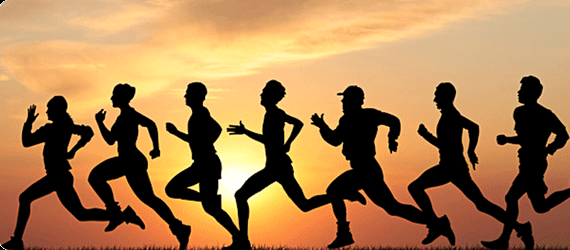 BEGINNERGROEP HARDLOPEN in Zalk en WilsumWie:	 		De beginnende hardlopen en/of herstellende na een blessure.Wanneer: 	Maandag-/donderdagavond, evt. in overleg met de belangstellenden aan te passen. Vertrekpunt: 		Zalk: Kerkplein bij de pomp; 20 uur
			Wilsum: plek nader te bepalen ; 20 uurOpzet:	Opbouw van 0-sitiatie( beginners) naar 30 minuten  hardlopen in een periode van 12 weken, start donderdag 31 maart 2022.Wat vraag ik van jou:Meld je aan bij mij, Lynette van Rooijen of Erik Hekhuizen20 uur aanwezig.Samen uit,  samen thuis!Vanwege de schemering in de avonduren een lichtgevend hesje aan te trekken (mocht je dit niet hebben, laat het weten!), i.v.m. de zichtbaarheid.En train je mee naar de 5 km op de Zalkerloop?!Vragen en/of aanmelden?Meld je aan  bij mij via mail en geef je voorkeursavond aan! Mail: zalkerloop@gmail.comNamens de organisatie van de Zalkerloop, 
Erik Hekhuizen en Lynette van Rooijen